П О С Т А Н О В Л Е Н И Е	В соответствии с Положением о наградах и почётных званиях Петропавловск-Камчатского городского округа от 24.07.2008 № 51-нд,     Решением Городской Думы Петропавловск-Камчатского городского округа от 01.06.2011 № 395-нд «О представительских расходах и расходах, связанных с приобретением подарочной и сувенирной продукции в Городской Думе Петропавловск-Камчатского городского округа»,     ПОСТАНОВЛЯЮ:за внедрение новых аппаратных технологий, высокий профессионализм и качество специализированных услуг в области терапевтической косметологии и в честь профессионального праздника День медицинского работника.    Наградить Почётной грамотой Главы Петропавловск-Камчатского городского округа (в рамке):Вручить цветы.И.о. ГлавыПетропавловск-Камчатского городского округа                                                                               Е.И. Чистов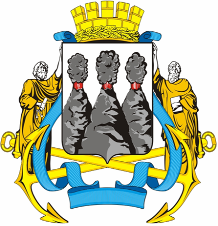 ГЛАВАПЕТРОПАВЛОВСК-КАМЧАТСКОГОГОРОДСКОГО ОКРУГА «04» июня  2012 г. № 73О награждении сотрудников ООО «ЧеСтер»БуренкоИнессу Рамильевну- косметолога ООО «ЧеСтер» (СПА-салон);ВаранкинуЕлену Ивановну- массажиста - эстетиста ООО «ЧеСтер» (СПА-салон).